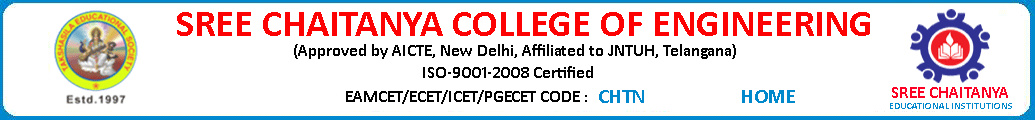 EXAMINATION BRANCH	QUESTION BANK	Name of the branch:      						 Year & Sem: Name of the subject:  Name of the faculty, Designation & Mobile number:   Date of Examination:							           	 Academic Year: NOTE: All the faculty requested to use Question Style - Calibri and Size   - 12UNIT-IS.N0QUESTIONAPPEARED IN (R05,R07,      R09, R13)MARKS 
Assigned11223344556     6     778899101011111212131314141515